ESTADO DO RIO GRANDE DO NORTECÂMARA MUNICIPAL DE SÃO JOÃO DO SABUGIREQUERIMENTO Nº. 016/2024Requeiro a V. Ex.ª, com base no artigo 154 do Regimento Interno e ouvido o plenário desta casa, requer que seja enviado ofício ao Poder Executivo Municipal, solicitando que faça cumprir a Lei do Piso Salarial do Magistério, que ficou restando 7,5% do ano de 2023 e o retroativo de 2022. JUSTIFICATIVA EM PLENÁRIO		        Sala das Sessões, em 12 de abril de 2024.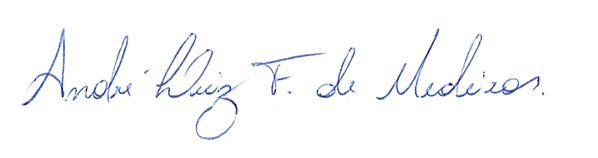 _______________________________________________                  BRAZ ROBSON DE MEDEIROS BRITOVEREADOR - AUTOR